П О С Т А Н О В Л Е Н И ЕПРАВИТЕЛЬСТВАКАМЧАТСКОГО КРАЯ             г. Петропавловск-КамчатскийПРАВИТЕЛЬСТВО ПОСТАНОВЛЯЕТ:1. В части 3.7 раздела 3 приложения к постановлению Правительства Камчатского края от 24.10.2012 № 489-П «Об утверждении Положения о формировании и реализации инвестиционной программы Камчатского края» слова «10 октября» заменить словами «30 декабря».2. Настоящее постановление вступает в силу через 10 дней после дня его официального опубликования и распространяется на правоотношения, возникшие с 1 января 2017 года.Губернатор Камчатского края                                                               В.И. Илюхин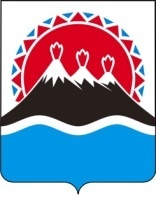 №О внесении изменения в приложение к постановлению Правительства Камчатского края от 24.10.2012 № 489-П «Об утверждении Положения о формировании и реализации инвестиционной программы Камчатского края»